МИНИСТЕРСТВО ФИЗИЧЕСКОЙ КУЛЬТУРЫ, СПОРТА И ТУРИЗМАОРЕНБУРГСКОЙ ОБЛАСТИПРИКАЗот 14 марта 2019 г. N 73Об утверждении административного регламентапредоставления государственной услуги по оценкекачества оказания общественно полезных услугв сфере физической культуры и спортаВ соответствии с Федеральным законом от 27 июля 2010 года N 210-ФЗ "Об организации предоставления государственных и муниципальных услуг", постановлениями Правительства Оренбургской области от 30.12.2011 N 1308-п "О разработке и утверждении органами исполнительной власти Оренбургской области административных регламентов осуществления государственного контроля (надзора) и административных регламентов предоставления государственных услуг", от 15.07.2016 N 525-п "О переводе в электронный вид государственных услуг и типовых муниципальных услуг, предоставляемых в Оренбургской области"ПРИКАЗЫВАЮ:1. Утвердить административный регламент предоставления государственной услуги по оценке качества оказания общественно полезных услуг социально ориентированными некоммерческими организациями в соответствии с установленными критериями оценки качества оказания общественно полезных услуг в сфере физической культуры и спорта согласно приложению.2. Настоящий приказ вступает в силу после его официального опубликования на Портале официального опубликования нормативных правовых актов Оренбургской области и органов исполнительной власти Оренбургской области (pravo.orb.ru).Исполняющий обязанностиминистрафизической культуры,спорта и туризмаОренбургской областиГ.А.ЛИСКУНПриложениек приказуминистерствафизической культуры,спорта и туризмаОренбургской областиот 14 марта 2019 г. N 73Административный регламентпредоставления государственной услугипо оценке качества оказания общественно полезных услугсоциально ориентированными некоммерческими организациямив соответствии с установленными критериями оценкикачества оказания общественно полезных услугв сфере физической культуры и спортаI. Общие положенияПредмет регулирования административного регламента1. Административный регламент предоставления государственной услуги (далее - Административный регламент) "по оценке качества оказания общественно полезных услуг социально ориентированными некоммерческими организациями в соответствии с установленными критериями оценки качества оказания общественно полезных услуг в сфере физической культуры и спорта" (далее - государственная услуга) устанавливает порядок и стандарт предоставления государственной услуги, в том числе определяет сроки и последовательность административных процедур (действий) министерства физической культуры и спорта Оренбургской области, осуществляемых по запросу социально ориентированной некоммерческой организации либо ее уполномоченного представителя (далее - заявитель) в пределах полномочий, установленных нормативными правовыми актами Российской Федерации, в соответствии с требованиями Федерального закона от 27 июля 2010 года N 210-ФЗ "Об организации предоставления государственных и муниципальных услуг".(в ред. Приказа Министерства физической культуры и спорта Оренбургской области от 19.12.2019 N 442)Круг заявителей2. Заявителями являются социально ориентированные некоммерческие организации, зарегистрированные на территории Оренбургской области, обратившиеся в министерство физической культуры и спорта Оренбургской области с запросом о предоставлении государственной услуги.(в ред. Приказа Министерства физической культуры и спорта Оренбургской области от 09.06.2022 N 156)От имени заявителей могут выступать их представители, имеющие право в соответствии с законодательством Российской Федерации либо в силу наделения их в порядке, установленном законодательством Российской Федерации, полномочиями выступать от их имени.Варианты предоставления государственной услуги, включающиепорядок предоставления указанной услуги отдельнымкатегориям заявителей, объединенных общими признаками,в том числе в отношении результата государственной услуги,за получением которого они обратились(в ред. Приказа Министерства физической культуры и спортаОренбургской области от 09.06.2022 N 156)3. Варианты предоставления государственной услуги, включающие порядок предоставления указанной услуги отдельным категориям заявителей, объединенных общими признаками, в том числе в отношении результата государственной услуги, за получением которого они обратились, не предусмотрены.II. Стандарт предоставления государственной услугиНаименование государственной услуги4. Наименование государственной услуги: "Оценка качества оказания общественно полезных услуг социально ориентированными некоммерческими организациями в соответствии с установленными критериями оценки качества оказания общественно полезных услуг в сфере физической культуры и спорта".5. Государственная услуга носит заявительный порядок обращения.Наименование органа, предоставляющего государственную услугу6. Государственная услуга "Оценка качества оказания общественно полезных услуг социально ориентированными некоммерческими организациями в соответствии с установленными критериями оценки качества оказания общественно полезных услуг в сфере физической культуры и спорта" (далее - государственная услуга) предоставляется министерством физической культуры и спорта Оренбургской области (далее - орган исполнительной власти).(в ред. Приказа Министерства физической культуры и спорта Оренбургской области от 19.12.2019 N 442)7. В предоставлении государственной услуги участвует:МФЦ (при наличии соглашения о взаимодействии);абзац утратил силу. - Приказ Министерства физической культуры и спорта Оренбургской области от 17.06.2021 N 215.8. Запрещается требовать от заявителя осуществления действий, в том числе согласований, необходимых для получения государственной услуги и связанных с обращением в иные государственные органы и организации, за исключением получения услуг, включенных в перечень услуг, которые являются необходимыми и обязательными для предоставления государственных услуг, утвержденный в порядке, установленном законодательством Российской Федерации.(п. 8 в ред. Приказа Министерства физической культуры и спорта Оренбургской области от 30.09.2021 N 321)Результат предоставления государственной услуги9. Результатом предоставления государственной услуги является:1. Выдача заключения о соответствии качества оказываемых организацией общественно полезных услуг установленным критериям (далее - заключение) по форме согласно приложению N 2 Правил принятия решения о признании социально ориентированной некоммерческой организации исполнителем общественно полезных услуг, установленных постановлением Правительства Российской Федерации от 26.01.2017 N 89.2. Направление мотивированного письменного уведомления об отказе в выдаче заключения.Заявителю в качестве результата предоставления государственной услуги обеспечивается по его выбору возможность получения:а) электронного документа, подписанного уполномоченным должностным лицом с использованием усиленной квалифицированной электронной подписи;б) документа на бумажном носителе, подтверждающего содержание электронного документа, направленного органом (организацией), в многофункциональном центре;в) информации из государственных информационных систем в случаях, предусмотренных законодательством Российской Федерации.Результат предоставления государственной услуги направляется заявителю с использованием Портала в форме электронного документа, подписанного уполномоченным должностным лицом с использованием усиленной квалифицированной электронной подписи (далее - ЭП).Заявителю предоставляется возможность сохранения электронного документа, являющегося результатом предоставления услуги и подписанного уполномоченным должностным лицом с использованием усиленной квалифицированной ЭП, на своих технических средствах, а также возможность направления такого электронного документа в иные органы (организации).9.1. Решение о предоставлении государственной услуги, на основании которого заявителю предоставляется результат государственной услуги, принимается министерством в виде приказа оформленного в соответствии с делопроизводством.(п. 9.1 введен Приказом Министерства физической культуры и спорта Оренбургской области от 09.06.2022 N 156)Срок предоставления государственной услуги10. Срок предоставления государственной услуги, в том числе с учетом необходимости обращения в организации, участвующие в предоставлении государственной услуги, составляет не более 30 дней со дня регистрации заявления в органе исполнительной власти.Срок выдачи (направления) результатов предоставления государственной услуги не может превышать 3 рабочих дней со дня их подписания должностным лицом органа исполнительной власти.(п. 10 в ред. Приказа Министерства физической культуры и спорта Оренбургской области от 19.12.2019 N 442)Правовые основания для предоставления государственной услуги(в ред. Приказа Министерства физической культуры и спортаОренбургской области от 09.06.2022 N 156)11. Перечень нормативных правовых актов, регулирующих предоставление государственной услуги (с указанием их реквизитов и источников официального опубликования), информация о порядке досудебного (внесудебного) обжалования решений и действий (бездействия) органов, предоставляющих государственные услуги, а также их должностных лиц, государственных служащих, работников, размещается на официальном сайте органа исполнительной власти в сети Интернет (далее - официальный сайт) и Портале.Орган исполнительной власти обеспечивает размещение и актуализацию перечня нормативных правовых актов и информации, указанной в первом абзаце настоящего пункта, на официальном сайте, Портале.(п. 11 в ред. Приказа Министерства физической культуры и спорта Оренбургской области от 09.06.2022 N 156)Исчерпывающий перечень документов,необходимых для предоставления государственной услуги(в ред. Приказа Министерства физической культуры и спортаОренбургской области от 09.06.2022 N 156)12. Для получения государственной услуги представляются документы, которые являются обязательными:1) заявление по форме, указанной в приложении к Административному регламенту (если предоставление государственной услуги осуществляется в электронном виде через Портал, заявление заполняется по форме, представленной на Портале, и отдельно заявителем не представляется).В заявлении должно быть обосновано соответствие оказываемых организацией услуг установленным критериям оценки качества оказания общественно полезных услуг:соответствие общественно полезной услуги установленным нормативными правовыми актами Российской Федерации требованиям к ее содержанию (объем, сроки, качество предоставления);наличие у лиц, непосредственно задействованных в исполнении общественно полезной услуги (в том числе работников организации и работников, привлеченных по договорам гражданско-правового характера), необходимой квалификации (в том числе профессионального образования, опыта работы в соответствующей сфере), достаточность количества таких лиц;удовлетворенность получателей общественно полезных услуг качеством их оказания (отсутствие жалоб на действия (бездействие) и (или) решения организации, связанные с оказанием ею общественно полезных услуг, признанных обоснованными судом, органами государственного контроля (надзора) и муниципального надзора, иными органами в соответствии с их компетенцией в течение 2 лет, предшествующих выдаче заключения);открытость и доступность информации о некоммерческой организации;отсутствие организации в реестре недобросовестных поставщиков по результатам оказания услуги в рамках исполнения контрактов, заключенных в соответствии с Федеральным законом от 5 апреля 2013 г. N 44-ФЗ "О контрактной системе в сфере закупок товаров, работ, услуг для обеспечения государственных и муниципальных нужд" в течение 2 лет, предшествующих выдаче заключения;абзац утратил силу. - Приказ Министерства физической культуры и спорта Оренбургской области от 17.06.2021 N 215.К указанному заявлению могут прилагаться следующие документы:документы, обосновывающие соответствие качества оказываемых организацией общественно полезных услуг установленным критериям (справки, характеристики, экспертные заключения);копии дипломов и благодарственных писем;2) копия документа, удостоверяющего личность гражданина Российской Федерации (не требуется в случае, если представление документов осуществляется в электронном виде через Портал, и заявитель прошел авторизацию через единую систему идентификации и аутентификации (далее - ЕСИА));3) документ, подтверждающий полномочия на осуществление действий от имени заявителя (для представителя заявителя).13. Утратил силу. - Приказ Министерства физической культуры и спорта Оренбургской области от 17.06.2021 N 215.14. Должностные лица при предоставлении государственной услуги не вправе требовать от заявителя:представления документов и информации или осуществления действий, представление или осуществление которых не предусмотрено нормативными правовыми актами, регулирующими отношения, возникающие в связи с предоставлением государственной услуги;представления документов и информации, которые в соответствии с нормативными правовыми актами Российской Федерации, нормативными правовыми актами субъектов Российской Федерации и муниципальными правовыми актами находятся в распоряжении государственных органов, иных государственных органов, органов местного самоуправления и (или) подведомственных государственным органам и органам местного самоуправления учреждений, участвующих в предоставлении государственной услуги, за исключением документов, указанных в части 6 статьи 7 Федерального закона от 27 июля 2010 года N 210-ФЗ "Об организации предоставления государственных и муниципальных услуг";представления документов и информации, отсутствие и (или) недостоверность которых не указывались при первоначальном отказе в приеме документов, необходимых для предоставления государственной услуги, либо в предоставлении государственной услуги, за исключением случаев, предусмотренных пунктом 4 части 1 статьи 7 Федерального закона от 27 июля 2010 года N 210-ФЗ "Об организации предоставления государственных и муниципальных услуг".(п. 14 в ред. Приказа Министерства физической культуры и спорта Оренбургской области от 19.12.2019 N 442)15. Заявитель вправе представить документы следующими способами:1) посредством личного обращения;2) в электронном виде;3) почтовым отправлением.16. Заявление и прилагаемые к нему документы на бумажном носителе в подлинниках либо в виде копий представляются заявителем посредством личного обращения в МФЦ (при наличии соглашения о взаимодействии).17. Документы в электронной форме, включая сформированный в электронной форме запрос, представляются заявителем с использованием Портала.18. При направлении заявления и прилагаемых к нему документов в электронной форме через Портал применяется специализированное программное обеспечение, предусматривающее заполнение электронных форм, без необходимости дополнительной подачи запроса заявителя в какой-либо иной форме, а также прикрепление к заявлениям электронных копий документов:1) заявление, направляемое от заявителя, должно быть заполнено по форме, представленной на Портале.Форматно-логическая проверка сформированного в электронной форме запроса заявителя осуществляется после заполнения заявителем каждого из полей электронной формы запроса. При выявлении некорректно заполненного поля электронной формы запроса заявитель уведомляется о характере выявленной ошибки и порядке ее устранения посредством информационного сообщения непосредственно в электронной форме запроса.При формировании запроса заявителя в электронной форме заявителю обеспечиваются:возможность копирования и сохранения документов, необходимых для предоставления услуги;возможность печати на бумажном носителе копии электронной формы запроса;сохранение ранее введенных в электронную форму запроса значений в любой момент по желанию заявителя, в том числе при возникновении ошибок ввода и возврате для повторного ввода значений в электронную форму запроса;заполнение полей электронной формы запроса до начала ввода сведений заявителем с использованием сведений, размещенных в ЕСИА, и сведений, опубликованных на Портале;возможность вернуться на любой из этапов заполнения электронной формы запроса без потери ранее введенной информации;возможность доступа заявителя на Портале к ранее поданным им запросам в течение не менее одного года, а также частично сформированных запросов - в течение не менее 3 месяцев;2) при обращении доверенного лица доверенность, подтверждающая правомочие на обращение за получением государственной услуги, выданная организацией, удостоверяется квалифицированной ЭП в формате открепленной подписи (файл формата sig) правомочного должностного лица организации, а доверенность, выданная физическим лицом, - квалифицированной ЭП нотариуса. Подача электронных заявлений через Портал доверенным лицом возможна только от имени физического лица. Подача заявлений от имени юридического лица возможна только под учетной записью руководителя организации, имеющего право подписи.Требования к электронным документам, представляемым заявителем для получения услуги:а) прилагаемые к заявлению электронные документы представляются в одном из следующих форматов - pdf, jpg, png.В случае, когда документ состоит из нескольких файлов или документы имеют открепленные ЭП (файл формата sig), их необходимо направлять в виде электронного архива формата zip;б) в целях представления электронных документов сканирование документов на бумажном носителе осуществляется:непосредственно с оригинала документа в масштабе 1:1 (не допускается сканирование с копий) с разрешением 300 dpi;в черно-белом режиме при отсутствии в документе графических изображений;в режиме полной цветопередачи при наличии в документе цветных графических изображений либо цветного текста;в режиме "оттенки серого" при наличии в документе изображений, отличных от цветного изображения;в) документы в электронном виде могут быть подписаны квалифицированной ЭП.(указываются реквизиты нормативного правового акта, в соответствии с которым требуется обязательное подписание квалифицированной ЭП).г) наименования электронных документов должны соответствовать наименованиям документов на бумажном носителе.19. За представление недостоверных или неполных сведений заявитель несет ответственность в соответствии с законодательством Российской Федерации.Исчерпывающий перечень оснований для отказав приеме документов, необходимых для предоставлениягосударственной услуги20. Основаниями для отказа в приеме документов, необходимых для предоставления государственной услуги, являются:1) представлен неполный перечень документов, указанных в пункте 12 Административного регламента;2) текст заявления и представленных документов не поддается прочтению, в том числе при представлении документов в электронном виде:электронные документы представлены в форматах, не предусмотренных Административным регламентом;нарушены требования к сканированию представляемых документов, предусмотренные Административным регламентом;3) не указаны фамилия, имя, отчество, адрес заявителя (его представителя) либо наименование, ИНН юридического лица, почтовый адрес, по которому должен быть направлен ответ заявителю;4) в заявлении содержатся нецензурные либо оскорбительные выражения, угрозы жизни, здоровью, имуществу должностного лица, а также членов его семьи, при этом заявителю сообщается о недопустимости злоупотребления правом;5) вопрос, указанный в заявлении, не относится к порядку предоставления государственной услуги.Решение об отказе в приеме документов подписывается уполномоченным должностным лицом и выдается заявителю с указанием причин отказа.Решение об отказе в приеме документов по запросу, поданному в электронной форме через Портал, подписывается уполномоченным должностным лицом с использованием квалифицированной ЭП и направляется заявителю через Портал не позднее следующего рабочего дня с даты принятия решения об отказе в приеме документов.Не допускается отказ в приеме запроса и иных документов, необходимых для предоставления услуги, в случае, если запрос и документы, необходимые для предоставления услуги, поданы в соответствии с информацией о сроках и порядке предоставления услуги, опубликованной на Портале.Исчерпывающий перечень оснований для приостановленияили отказа в предоставлении государственной услуги21. Основания для приостановления предоставления государственной услуги:основания для приостановления предоставления государственной услуги отсутствуют.Основаниями для отказа в предоставлении государственной услуги являются:а) несоответствие общественно полезной услуги установленным нормативными правовыми актами Российской Федерации требованиям к ее содержанию (объем, сроки, качество предоставления);б) отсутствие у лиц, непосредственно задействованных в исполнении общественно полезной услуги (в том числе работников организации и работников, привлеченных по договорам гражданско-правового характера), необходимой квалификации (в том числе профессионального образования, опыта работы в соответствующей сфере), недостаточность количества лиц, у которых есть необходимая квалификация;в) наличие в течение 2 лет, предшествующих выдаче заключения, жалоб на действия (бездействие) и (или) решения организации, связанных с оказанием ею общественно полезных услуг, признанных обоснованными судом, органами государственного контроля (надзора) и муниципального надзора, иными государственными органами в соответствии с их компетенцией;г) несоответствие уровня открытости и доступности информации об организации установленным нормативными правовыми актами Российской Федерации требованиям (при их наличии);д) наличие в течение 2 лет, предшествующих выдаче заключения, информации об организации в реестре недобросовестных поставщиков по результатам оказания услуги в рамках исполнения контрактов, заключенных в соответствии с Федеральным законом "О контрактной системе в сфере закупок товаров, работ, услуг для обеспечения государственных и муниципальных нужд";е) утратил силу. - Приказ Министерства физической культуры и спорта Оренбургской области от 17.06.2021 N 215;ж) представление документов, содержащих недостоверные сведения, либо документов, оформленных в ненадлежащем порядке.Под недостоверными сведениями понимается наличие в содержании документов неточностей и противоречий, не соответствующих действительности.Решение об отказе в предоставлении государственной услуги подписывается уполномоченным должностным лицом и выдается заявителю с указанием причин отказа.Решение об отказе в предоставлении государственной услуги выдается (направляется) заявителю не позднее 3 рабочих дней с даты принятия такого решения.Решение об отказе в предоставлении государственной услуги по запросу, поданному в электронной форме через Портал, подписывается уполномоченным должностным лицом с использованием квалифицированной ЭП и направляется заявителю через Портал не позднее 3 рабочих дней с даты принятия такого решения.После устранения причин, послуживших основанием для отказа в предоставлении государственной услуги, заявитель вправе обратиться повторно для получения государственной услуги.Не допускается отказ в предоставлении государственной услуги в случае, если запрос и документы, необходимые для предоставления государственной услуги, поданы в соответствии с информацией о сроках и порядке предоставления государственной услуги, опубликованной на Портале.Перечень услуг, которые являются необходимымии обязательными для предоставления государственной услуги,в том числе сведения о документе (документах), выдаваемом(выдаваемых) организациями, участвующими в предоставлениигосударственной услугиУтратил силу. - Приказ Министерства физической культуры и спорта Оренбургской области от 09.06.2022 N 156.Размер платы, взимаемой с заявителя при предоставлениигосударственной услуги, и способы ее взимания(в ред. Приказа Министерства физической культуры и спортаОренбургской области от 09.06.2022 N 156)23. За предоставление государственной услуги взимание платы не предусмотрено.Порядок, размер и основания взимания платыза предоставление услуг, которые являются необходимымии обязательными для предоставления государственной услуги,включая информацию о методике расчета размера такой платыУтратил силу. - Приказ Министерства физической культуры и спорта Оренбургской области от 09.06.2022 N 156.Максимальный срок ожидания в очереди при подаче заявленияо предоставлении государственной услуги и при получениирезультата предоставления государственной услуги25. Максимальный срок ожидания в очереди при подаче заявления и документов, необходимых для предоставления государственной услуги или получения результата предоставления государственной услуги, составляет 15 минут.Запись на прием в МФЦ для подачи запроса заявителя может осуществляться с использованием Портала, при этом заявителю обеспечивается возможность:а) ознакомления с режимом работы МФЦ, а также с доступными для записи на прием датами и интервалами времени приема;б) записи в любые свободные для приема дату и время в пределах установленного в МФЦ графика приема заявителей.При осуществлении записи на прием с использованием Портала МФЦ не вправе требовать от заявителя совершения иных действий, кроме прохождения идентификации и аутентификации в соответствии с нормативными правовыми актами Российской Федерации, указания цели приема, а также предоставления сведений, необходимых для расчета длительности временного интервала, который необходимо забронировать для приема.Запись на прием может осуществляться посредством информационной системы МФЦ, которая обеспечивает возможность интеграции с Порталом.Срок регистрации заявления о предоставлениигосударственной услуги26. Регистрация заявления о предоставлении государственной услуги осуществляется в течение 1 рабочего дня с момента его поступления в порядке, определенном инструкцией по делопроизводству.Орган исполнительной власти обеспечивает прием документов, необходимых для предоставления государственной услуги, поданных с использованием Портала, и их регистрацию без необходимости повторного представления заявителями таких документов на бумажном носителе, если иное не установлено законодательством Российской Федерации.Требования к помещениям, в которых предоставляетсягосударственная услуга, к залу ожидания,информационным стендам, необходимымдля предоставления государственной услуги27. Прием заявителей должен осуществляться в специально выделенном для этих целей помещении.Помещения, в которых осуществляется прием заявителей, должны находиться в зоне пешеходной доступности к основным транспортным магистралям.28. Помещения для приема заявителей должны быть оборудованы табличками с указанием номера кабинета, фамилии, имени, отчества и должности государственного служащего, осуществляющего предоставление государственной услуги, режима работы.29. Для ожидания заявителями приема, заполнения необходимых для получения государственной услуги документов должны иметься места, оборудованные стульями, столами (стойками).30. Места для заполнения документов обеспечиваются образцами заполнения документов, бланками документов и канцелярскими принадлежностями (писчая бумага, ручка).31. Места предоставления государственной услуги должны быть:оборудованы системами кондиционирования (охлаждения и нагревания) воздуха, средствами пожаротушения и оповещения о возникновении чрезвычайной ситуации;обеспечены доступными местами общественного пользования (туалеты) и хранения верхней одежды заявителей.31.1. Требования к местам информирования.Места, предназначенные для ознакомления заявителей с информацией о порядке предоставления государственной услуги, оборудуются информационными стендами с перечнем документов, необходимых для предоставления государственной услуги.Информационные стенды снабжаются карманами с информационными листками и памятками, которые граждане могут взять с собой.Информационные стенды располагаются на уровне, доступном для чтения, и оборудуются подсветкой в случае необходимости. Шрифт размещенной на стенде информации должен быть легко читаемым.В дополнение к информационным стендам допускается организация мест распространения буклетов с вложенной информацией о порядке предоставления государственной услуги.(п. 31.1 введен Приказом Министерства физической культуры и спорта Оренбургской области от 09.06.2022 N 156)32. Требования к условиям доступности при предоставлении государственной услуги для инвалидов обеспечиваются в соответствии с законодательством Российской Федерации и законодательством Оренбургской области, в том числе:1) условия для беспрепятственного доступа (вход оборудуется специальным пандусом, передвижение по помещению должно обеспечивать беспрепятственное перемещение и разворот специальных средств для передвижения (кресел-колясок), оборудуются места общественного пользования) к средствам связи и информации;2) сопровождение инвалидов, имеющих стойкие расстройства функции зрения и самостоятельного передвижения, и оказание им помощи;3) надлежащее размещение оборудования и носителей информации, необходимых для обеспечения беспрепятственного доступа инвалидов к государственной услуге с учетом ограничений их жизнедеятельности;4) дублирование необходимой для инвалидов звуковой и зрительной информации, а также надписей, знаков и иной текстовой и графической информации знаками, выполненными рельефно-точечным шрифтом Брайля, допуск сурдопереводчика и тифлосурдопереводчика;5) допуск собаки-проводника при наличии документа, подтверждающего ее специальное обучение и выдаваемого по форме и в порядке, которые определяются федеральным органом исполнительной власти, осуществляющим функции по выработке и реализации государственной политики и нормативно-правовому регулированию в сфере социальной защиты населения;6) оказание специалистами, предоставляющими государственную услугу, помощи инвалидам в преодолении барьеров, мешающих получению ими услуг наравне с другими лицами.Показатели доступности и качества государственной услуги33. Показателями доступности предоставления государственной услуги являются:1) открытость, полнота и достоверность информации о порядке предоставления государственной услуги, в том числе в электронной форме, в сети Интернет, на Портале;2) соблюдение стандарта предоставления государственной услуги;3) предоставление возможности подачи заявления о предоставлении государственной услуги и документов через Портал;4) предоставление возможности получения информации о ходе предоставления государственной услуги, в том числе через Портал, а также предоставления результата услуги в личный кабинет заявителя (при заполнении заявления через Портал);5) возможность получения государственной услуги в многофункциональном центре предоставления государственных и муниципальных услуг;6) возможность либо невозможность получения государственной услуги в любом территориальном подразделении министерства (при наличии), предоставляющего государственную услугу, по выбору заявителя (экстерриториальный принцип).34. Показателями качества предоставления государственной услуги являются:1) отсутствие очередей при приеме (выдаче) документов;2) отсутствие нарушений сроков предоставления государственной услуги;3) отсутствие обоснованных жалоб со стороны заявителей по результатам предоставления государственной услуги;4) компетентность уполномоченных должностных лиц органа исполнительной власти, участвующих в предоставлении государственной услуги, наличие у них профессиональных знаний и навыков для выполнения административных действий, предусмотренных Административным регламентом.Иные требования к предоставлению государственной услуги,в том числе учитывающие особенности предоставлениягосударственных услуг в многофункциональных центрахи особенности предоставления государственных услугв электронной форме(в ред. Приказа Министерства физической культуры и спортаОренбургской области от 09.06.2022 N 156)35. Услуги, необходимые и обязательные для предоставления государственной услуги, отсутствуют.Перечень информационных систем, используемых для предоставления государственной услуги: Портал.(п. 35 в ред. Приказа Министерства физической культуры и спорта Оренбургской области от 09.06.2022 N 156)35.1. Количество взаимодействий заявителя с должностными лицами министерства при предоставлении государственной услуги - 2, их общая продолжительность - 30 минут:при личном обращении заявителя с заявлением о предоставлении государственной услуги;при личном получении заявителем результата предоставления государственной услуги.(п. 35.1 введен Приказом Министерства физической культуры и спорта Оренбургской области от 19.12.2019 N 442)36. Предоставление государственной услуги оказывается при однократном обращении заявителя с запросом либо с запросом о предоставлении нескольких государственных услуг (далее - комплексный запрос) в МФЦ Оренбургской области. При комплексном запросе взаимодействие с органами исполнительной власти Оренбургской области, предоставляющими государственные услуги, осуществляется МФЦ Оренбургской области без участия заявителя при наличии соглашения о взаимодействии.37. В случае если при обращении в электронной форме за получением государственной услуги идентификация и аутентификация заявителя - физического лица осуществляются с использованием единой системы идентификации и аутентификации, регламентом предоставления государственной услуги может быть предусмотрено право заявителя - физического лица использовать простую электронную подпись при обращении в электронной форме за получением государственной услуги при условии, что при выдаче ключа простой электронной подписи личность физического лица установлена при личном приеме.III. Состав, последовательность и срокивыполнения административных процедур(в ред. Приказа Министерства физической культуры и спортаОренбургской области от 09.06.2022 N 156)Исчерпывающий перечень административных процедур38. Предоставление государственной услуги включает в себя выполнение следующих административных процедур:1) прием заявления и документов, их регистрация;2) направление межведомственного запроса;2) рассмотрение документов, представленных заявителем, ответов на межведомственные запросы;4) принятие решения о предоставлении государственной услуги (об отказе в предоставлении государственной услуги), подготовка ответа;5) выдача заявителю результата предоставления государственной услуги.39. При предоставлении государственной услуги в электронной форме (при подаче заявления через Портал) заявителю обеспечиваются:получение информации о порядке и сроках предоставления государственной услуги;запись на прием в МФЦ для подачи запроса о предоставлении услуги (далее - запрос);формирование запроса;прием и регистрация органом исполнительной власти запроса и иных документов, необходимых для предоставления услуги;получение результата предоставления услуги;получение сведений о ходе выполнения запроса;осуществление оценки качества предоставления услуги;досудебное (внесудебное) обжалование решений и действий (бездействия) органа исполнительной власти Оренбургской области, предоставляющего государственную услугу, многофункционального центра, организаций, осуществляющих функции по предоставлению государственных услуг, а также их должностных лиц, государственных служащих, работников.40. Уведомление о завершении действий, предусмотренных пунктом 39 Административного регламента, направляется заявителю в срок, не превышающий 1 рабочего дня после завершения соответствующего действия, на адрес электронной почты или с использованием Портала.При предоставлении государственной услуги в электронной форме заявителю направляются:а) уведомление о записи на прием в МФЦ, содержащее сведения о дате, времени и месте приема;б) уведомление о приеме и регистрации документов, необходимых для предоставления государственной услуги, содержащее сведения о факте приема документов, необходимых для предоставления государственной услуги, и начале процедуры предоставления государственной услуги, а также сведения о дате и времени окончания предоставления государственной услуги либо мотивированный отказ в приеме документов, необходимых для предоставления государственной услуги;в) уведомление о результатах рассмотрения документов, необходимых для предоставления услуги, содержащее сведения о принятии положительного решения о предоставлении государственной услуги и возможности получения результата предоставления государственной услуги либо мотивированный отказ в предоставлении государственной услуги.Прием заявления и документов, их регистрация41. Основанием для начала административной процедуры является поступление к ответственному специалисту заявления и документов, предусмотренных пунктом 12 Административного регламента. При поступлении заявления в электронном виде через Портал ответственный специалист действует в соответствии с требованиями нормативных правовых актов, указанных в пункте 11 Административного регламента.42. Специалист, ответственный за прием и регистрацию заявления о предоставлении государственной услуги и документов, осуществляет проверку на наличие оснований для отказа в приеме документов, указанных в пункте 20 Административного регламента.43. Время выполнения административной процедуры осуществляется в течение 1 рабочего дня с момента поступления заявления в орган исполнительной власти.44. Результатом выполнения административной процедуры является регистрационная запись о дате и времени принятия заявления либо принятие и направление заявителю решения об отказе в приеме документов.Направление межведомственного запроса47. Основанием для направления межведомственного запроса в органы (организации), представляющие сведения в рамках межведомственного информационного взаимодействия, является непредставление заявителем самостоятельно документов, предусмотренных пунктом 13 Административного регламента.48. Уполномоченное должностное лицо в течение 3 дней со дня регистрации заявления о предоставлении государственной услуги направляет межведомственный запрос в налоговый орган в порядке межведомственного информационного взаимодействия.49. Результатом выполнения административной процедуры является получение ответа на запрос в течение не более 5 рабочих дней со дня его поступления в орган или организацию, представляющие документ и информацию, если иные сроки подготовки и направления ответа на межведомственный запрос не установлены федеральными законами, нормативными правовыми актами Правительства Российской Федерации и нормативными правовыми актами Оренбургской области.Непредставление (несвоевременное представление) информации не может являться основанием для отказа в предоставлении государственной услуги.Рассмотрение документов, представленных заявителем,ответов на межведомственные запросы50. Основанием для начала административной процедуры является получение уполномоченными должностными лицами заявления о предоставлении государственной услуги с прилагаемым пакетом документов и ответов на межведомственные запросы о получении документов, предусмотренных пунктом 13 Административного регламента.51. Время выполнения административной процедуры - в течение 5 дней со дня регистрации заявления или получения ответов на межведомственные запросы в случае их направления.52. Результатом выполнения административной процедуры является принятие решения уполномоченными должностными лицами об отсутствии оснований для приостановления предоставления государственной услуги либо принятие и направление заявителю решения о приостановлении предоставления государственной услуги.Принятие решения о предоставлении государственной услуги(об отказе в предоставлении государственной услуги),подготовка ответа53. Основанием для начала административной процедуры является принятие решения уполномоченными должностными лицами об отсутствии оснований для приостановления предоставления государственной услуги.54. Время выполнения административной процедуры составляет 30 дней с даты регистрации заявления (в случае направления межведомственных запросов - 16 дней с даты получения ответов на такие запросы).55. Результатом выполнения административной процедуры является принятие решения о предоставлении государственной услуги или решения об отказе в предоставлении государственной услуги.Критерием принятия решения по административной процедуре является наличие или отсутствие оснований, предусмотренных пунктом 21 Административного регламента.(абзац введен Приказом Министерства физической культуры и спорта Оренбургской области от 09.06.2022 N 156)Выдача заявителю результата предоставлениягосударственной услуги56. Основанием для начала административной процедуры является подписание уполномоченным должностным лицом органа исполнительной власти документа (документов), являющегося (являющихся) результатом предоставления государственной услуги, или письма с мотивированным отказом в предоставлении государственной услуги.57. Время выполнения административной процедуры - 3 рабочих дней с даты подписания ответа уполномоченным лицом органа исполнительной власти.58. Результатом административной процедуры является выдача заявителю результата предоставления государственной услуги или письма с мотивированным отказом в предоставлении государственной услуги.При предоставлении государственной услуги в электронной форме результатом административной процедуры является направление электронного документа в личный кабинет заявителя на Портале и (в случае выбора заявителя) выдача заявителю в МФЦ документа на бумажном носителе, подтверждающего содержание электронного документа, направленного органом (организацией). Электронные документы, являющиеся результатом предоставления услуги, готовятся в формате pdf, подписываются открепленной усиленной квалифицированной ЭП уполномоченного должностного лица органа исполнительной власти (файл формата sig). Указанные документы в формате электронного архива zip направляются в личный кабинет заявителя. При подписании документов усиленной квалифицированной ЭП заверение подлинности подписи должностного лица оттиском печати органа исполнительной власти (организации) не требуется.В любое время с момента приема документов заявителю предоставляются сведения о том, на каком этапе (в процессе выполнения какой административной процедуры) находится его заявление.Перечень административных процедур (действий),выполняемых многофункциональными центрами предоставлениягосударственных и муниципальных услуг59. Административные процедуры (действия), выполняемые МФЦ, описываются в соглашении о взаимодействии между органом исполнительной власти Оренбургской области и МФЦ.Порядок выполнения МФЦ следующих административных процедур (действий) (в случае, если государственная услуга предоставляется посредством обращения заявителя в МФЦ):1) информирование заявителей о порядке предоставления государственной услуги в МФЦ, ходе выполнения запроса о предоставлении государственной услуги, по иным вопросам, связанным с предоставлением государственной услуги, а также консультирование заявителей о порядке предоставления государственной услуги в МФЦ.Информирование заявителей в МФЦ осуществляется при личном обращении, посредством сети Интернет, электронной почты или по телефону.Информация о местонахождении, графике работы, контактных телефонах МФЦ, участвующих в предоставлении государственных услуг, указывается на официальном сайте МФЦ, информационных стендах в местах, предназначенных для предоставления государственных услуг.Основными требованиями к порядку информирования заявителей о предоставлении государственных и муниципальных услуг являются достоверность предоставляемой информации, четкость в изложении информации, полнота информирования;2) прием запросов заявителей о предоставлении государственной услуги и иных документов, необходимых для предоставления государственной услуги.Основанием для начала предоставления государственной услуги является личное обращение заявителя (его представителя) с комплектом документов, необходимых для получения соответствующей услуги.Специалист МФЦ, осуществляющий прием документов:а) устанавливает личность заявителя, в том числе проверяет основной документ, удостоверяющий личность гражданина Российской Федерации, проверяет полномочия заявителя, в том числе полномочия представителя действовать от его имени, полномочия представителя юридического лица действовать от имени юридического лица;б) проверяет наличие всех необходимых документов исходя из соответствующего перечня документов, утвержденных административным регламентом и необходимых для оказания соответствующей услуги;в) в случае представления неполного комплекта документов и их несоответствия отказывает в их приеме и указывает на перечень документов, необходимых для предоставления государственной услуги, который заявитель должен представить самостоятельно;г) проверяет соответствие представленных документов установленным требованиям;д) проверяет наличие документа, подтверждающего оплату госпошлины, и других платежных документов;е) сличает представленные экземпляры оригиналов документов с их копиями (в том числе нотариально удостоверенными). Если представленные копии документов нотариально не заверены, специалист МФЦ, сличив копии документов с их подлинными экземплярами, заверяет своей подписью с указанием фамилии и инициалов и ставит штамп "копия верна" (если данное административное действие предусмотрено соглашением о взаимодействии);ж) распечатывает бланк заявления и предлагает заявителю собственноручно заполнить его;з) проверяет полноту оформления заявления;и) принимает заявление;3) формирование и направление МФЦ межведомственного запроса в органы, предоставляющие государственные услуги, в иные органы государственной власти, органы местного самоуправления и организации, участвующие в предоставлении государственных услуг.Межведомственные запросы направляет орган исполнительной власти Оренбургской области, предоставляющий государственную услугу. МФЦ направляет запрос в органы, предоставляющие государственные услуги, в иные органы государственной власти, органы местного самоуправления и организации, участвующие в предоставлении государственных услуг, при наличии межведомственного запроса в соглашении о взаимодействии;4) выдача заявителю результата предоставления государственной услуги, в том числе выдача документов на бумажном носителе, подтверждающих содержание электронных документов, направленных в МФЦ по результатам предоставления государственных и муниципальных услуг органами, предоставляющими государственные услуги, и органами, предоставляющими муниципальные услуги, а также выдача документов, включая составление на бумажном носителе и заверение выписок из информационных систем органов, предоставляющих государственные услуги, и органов, предоставляющих муниципальные услуги.Специалист МФЦ, осуществляющий выдачу документов:а) устанавливает личность заявителя;б) знакомит с перечнем и содержанием выдаваемых документов;в) выдает заявителю результат предоставления государственной услуги или письмо с мотивированным отказом в предоставлении государственной услуги.Если за получением результата государственной услуги обращается уполномоченное лицо, не указанное в расписке, специалист МФЦ делает копию документа, подтверждающего его полномочия, и скрепляет ее с распиской;г) вводит информацию в автоматизированную информационную систему МФЦ о фактической дате выдачи запрашиваемых документов или мотивированного отказа заявителю;д) подписывает и заверяет печатью на бумажном носителе экземпляр электронного документа или выписки из соответствующих информационных систем органов исполнительной власти Оренбургской области.Выдача документов, в том числе своевременно не полученных заявителем, осуществляется в соответствии с условиями соглашений о взаимодействии.Абзацы 30 - 32 утратили силу. - Приказ Министерства физической культуры и спорта Оренбургской области от 18.02.2022 N 49.Порядок исправления допущенных опечатоки ошибок в выданных в результате предоставлениягосударственной услуги документах(подраздел введен Приказом Министерства физической культурыи спорта Оренбургской области от 18.02.2022 N 49)59-1. В случае выявления опечаток и (или) ошибок, допущенных органом исполнительной власти в документах, выданных в результате предоставления государственной услуги, заявитель имеет право обратиться с заявлением об исправлении опечаток и (или) ошибок, допущенных в выданных в результате предоставления государственной услуги документах (далее - заявление).59-2. Уполномоченное должностное лицо органа исполнительной власти в срок не позднее пяти рабочих дней со дня подачи заявления рассматривает заявление, осуществляет исправление и (или) замену документа, в котором имеется опечатка (ошибка), письменно сообщает заявителю об исправлении и (или) замене документа либо об отсутствии опечаток и (или) ошибок в выданных документах".Выдача дубликата документа, выданного по результатампредоставления государственной услуги(подраздел веден Приказом Министерства физической культурыи спорта Оренбургской области от 09.06.2022 N 156)59.3. В случае утраты документа, выданного по результатам предоставления государственной услуги, министерство может по заявлению получателя услуги или его законного представителя выдать дубликат документа, выданного по результатам предоставления государственной услуги (далее в настоящем подразделе - дубликат документа).К указанному заявлению прилагается документ, подтверждающий полномочия на осуществление действий от имени заявителя (для представителя заявителя).59.4. Заявление о выдаче дубликата документа рассматривается министерством в срок, не превышающий десяти дней со дня поступления заявления в министерство.59.5. Основаниями для отказа в выдаче дубликата документа являются:1) заявление подано не уполномоченным лицом, указанным в Едином государственном реестре юридических лиц либо лицом, не имеющим доверенность от имени заявителя;2) отсутствие документа, подтверждающего полномочия на осуществление действий от имени заявителя (для представителя заявителя);3) текст заявления и представленных документов не поддается прочтению;4) не указаны фамилия, имя, отчество, адрес заявителя (его представителя) либо наименование, ИНН юридического лица, почтовый адрес, по которому должен быть направлен ответ заявителю;5) в заявлении содержатся нецензурные либо оскорбительные выражения, угрозы жизни, здоровью, имуществу должностного лица, а также членов его семьи, при этом заявителю сообщается о недопустимости злоупотребления правом;6) вопрос, указанный в заявлении, не относится к порядку предоставления дубликата документа.Решение об отказе в выдаче дубликата подписывается уполномоченным должностным лицом и выдается заявителю в течение трех рабочих дней с указанием причин отказа.IV. Формы контроля за исполнением Административногорегламента(в ред. Приказа Министерства физической культуры и спортаОренбургской области от 09.06.2022 N 156)Порядок осуществления текущего контроляза соблюдением и исполнением уполномоченнымидолжностными лицами органа исполнительной властиположений Административного регламента,а также принятием ими решений60. Текущий контроль за соблюдением последовательности действий, определенных административными процедурами, и принятием решений осуществляется уполномоченными должностными лицами органа исполнительной власти, ответственными за предоставление государственной услуги.61. Текущий контроль осуществляется путем проведения руководителем соответствующего структурного подразделения органа исполнительной власти проверок соблюдения и исполнения положений Административного регламента, иных нормативных правовых актов Российской Федерации уполномоченными должностными лицами органа исполнительной власти.Порядок и периодичность осуществления плановыхи внеплановых проверок полноты и качества предоставлениягосударственной услуги, в том числе порядок и формыконтроля за полнотой и качеством ее предоставления62. Руководитель органа исполнительной власти (должностное лицо, исполняющее его обязанности) организует и осуществляет контроль предоставления государственной услуги.63. Контроль полноты и качества предоставления государственной услуги включает в себя проведение проверок, выявление и устранение нарушений прав заявителей, рассмотрение, принятие решений и подготовку ответов на обращения заявителей, содержащих жалобы на решения, действия (бездействие) специалистов.64. Проверки могут быть плановыми или внеплановыми. Порядок и периодичность осуществления плановых проверок устанавливается органом исполнительной власти. Внеплановая проверка может проводиться по конкретному обращению заявителя. Результаты проверок оформляются в виде справки, в которой отмечаются недостатки и предложения по их устранению.Ответственность уполномоченных должностных лиц органаисполнительной власти за решения и действия (бездействие),принимаемые (осуществляемые) ими в ходе предоставлениягосударственной услуги65. В случае выявления по результатам проверок нарушений осуществляется привлечение уполномоченных должностных лиц органа исполнительной власти к ответственности в соответствии с законодательством Российской Федерации. Персональная ответственность специалистов, должностных лиц закрепляется в их должностных регламентах (инструкциях) в соответствии с требованиями законодательства Российской Федерации.Требования к порядку и формам контроля за предоставлениемгосударственной услуги, в том числе со стороны граждан,их объединений и организаций66. Заявители имеют право осуществлять контроль соблюдения положений Административного регламента, сроков исполнения административных процедур в ходе рассмотрения их заявлений путем получения устной информации (по телефону) или письменных, в том числе в электронном виде, ответов на их запросы.V. Досудебный (внесудебный) порядок обжалования решенийи действий (бездействия) органа исполнительной власти,многофункционального центра, организаций, осуществляющихфункции по предоставлению государственных услуг, а такжеих должностных лиц, государственных служащих, работников(в ред. Приказа Министерства физической культуры и спортаОренбургской области от 09.06.2022 N 156)Информация для заинтересованных лиц об их правена досудебное (внесудебное) обжалование действий(бездействия) и (или) решений, принятых (осуществленных)в ходе предоставления государственной услуги67. В случае, если заявитель считает, что в ходе предоставления государственной услуги решениями и (или) действиями (бездействием) органов, предоставляющих государственные услуги, или их должностными лицами нарушены его права, он может обжаловать указанное решение и (или) действие (бездействие) в досудебном (внесудебном) порядке в соответствии с законодательством Российской Федерации.Органы государственной власти, организации и уполномоченныена рассмотрение жалобы лица, которым может быть направленажалоба заявителя в досудебном (внесудебном) порядке68. Жалоба подается в орган исполнительной власти Оренбургской области, предоставляющий государственную услугу, МФЦ либо в орган, являющийся учредителем МФЦ.Жалобы на решения и действия (бездействие) руководителя органа исполнительной власти Оренбургской области подается в Правительство Оренбургской области. Жалобы на решения и действия (бездействие) работника МФЦ подаются руководителю этого МФЦ. Жалобы на решения и действия (бездействие) МФЦ подаются учредителю МФЦ.Способы информирования заявителей о порядке подачии рассмотрения жалобы, в том числе с использованием Портала69. Информирование заявителей о порядке подачи и рассмотрения жалобы обеспечивается посредством размещения информации на стендах в местах предоставления государственной услуги, на официальных сайтах органов исполнительной власти Оренбургской области, предоставляющих государственные услуги, на Портале.Перечень нормативных правовых актов, регулирующих порядокдосудебного (внесудебного) обжалования решений и действий(бездействия) органа исполнительной властиОренбургской области, а также его должностных лиц70. Федеральный закон от 27 июля 2010 года N 210-ФЗ "Об организации предоставления государственных и муниципальных услуг";постановлением Правительства Российской Федерации от 16.08.2012 N 840 "О порядке подачи и рассмотрения жалоб на решения и действия (бездействие) федеральных органов исполнительной власти и их должностных лиц, федеральных государственных служащих, должностных лиц государственных внебюджетных фондов Российской Федерации, государственных корпораций, наделенных в соответствии с федеральными законами полномочиями по предоставлению государственных услуг в установленной сфере деятельности, и их должностных лиц, организаций, предусмотренных частью 1.1 статьи 16 Федерального закона "Об организации предоставления государственных и муниципальных услуг", и их работников, а также многофункциональных центров предоставления государственных и муниципальных услуг и их работников".(в ред. Приказа Министерства физической культуры и спорта Оренбургской области от 19.12.2019 N 442)71. Утратил силу. - Приказ Министерства физической культуры и спорта Оренбургской области от 09.06.2022 N 156.Приложениек административномурегламенту                                  Наименование органа исполнительной власти                                  _________________________________________                                                      Сведения о заявителе:                                  _________________________________________                                                 (Ф.И.О.)                                         документ, удостоверяющий личность:                                  _________________________________________                                        (вид документа, серия, номер)                                  _________________________________________                                  _________________________________________                                    (кем, когда выдан, код подразделения)                                                     Контактная информация:                                  _________________________________________                                  тел.: ___________________________________                                  эл. почта _______________________________                                  адрес места жительства __________________                                  _________________________________________                                 Заявление    Прошу   Вас  выдать  заключение  о  соответствии  качества  оказываемыхсоциально ориентированной некоммерческой организацией ________________________________________________________________________________________________    (наименование социально ориентированной некоммерческой организации)общественно полезных услуг ___________________________________________________________________________________________________________________________                (наименование общественно полезной услуги)установленным    критериям    в   сфере   их   предоставления,   рассмотревпредставленные документы.    Подтверждаем,  что организация не является некоммерческой организацией,выполняющей  функции  иностранного  агента,  и  на протяжении одного года иболее  оказывает  названные  общественно  полезные  услуги, соответствующиекритериям оценки качества оказания общественно полезных услуг, утвержденнымпостановлением  Правительства  Российской  Федерации  от 27 октября 2016 г.N  1096  "Об  утверждении  перечня  общественно  полезных услуг и критериевоценки качества их оказания":_____________________________________________________________________________________________________________________________________________________;          (подтверждение соответствия общественно полезной услуги     установленным нормативными правовыми актами Российской Федерации            требованиям к ее содержанию (объем, сроки, качество                          предоставления услуг))_____________________________________________________________________________________________________________________________________________________;               (подтверждение наличия у лиц, непосредственно         задействованных в исполнении общественно полезной услуги                    (в том числе работников организации                  и работников, привлеченных по договорам         гражданско-правового характера), необходимой квалификации                (в том числе профессионального образования,                  опыта работы в соответствующей сфере),                    достаточность количества таких лиц)_____________________________________________________________________________________________________________________________________________________;         (подтверждение удовлетворенности получателей общественно          полезных услуг качеством их оказания (отсутствие жалоб          на действия (бездействие) и (или) решения организации,           связанные с оказанием ею общественно полезных услуг,         признанных обоснованными судом, органами государственного        контроля (надзора) и муниципального надзора, иными органами             в соответствии с их компетенцией в течение 2 лет,                    предшествующих выдаче заключения))_____________________________________________________________________________________________________________________________________________________;            (подтверждение открытости и доступности информации                       о некоммерческой организации)_____________________________________________________________________________________________________________________________________________________;              (подтверждение отсутствия организации в реестре        недобросовестных поставщиков по результатам оказания услуги                в рамках исполнения контрактов, заключенных         в соответствии с Федеральным законом от 5 апреля 2013 г.          N 44-ФЗ "О контрактной системе в сфере закупок товаров,               работ, услуг для обеспечения государственных                  и муниципальных нужд" в течение 2 лет,                     предшествующих выдаче заключения)    Подтверждающие документы прилагаются:    1.    2.    3.    и так далее.     _____________  ___________  ___________      (должность)    (подпись)    (Ф.И.О.)    "__" __________ 20__ г.    М.П. (при наличии)    Заявление и прилагаемые к нему согласно перечню документы приняты    "__" __________ 20__ г.    Наименование должностного лица,    принявшего документы             ________________  ____________________                                         (подпись)     (инициалы, фамилия)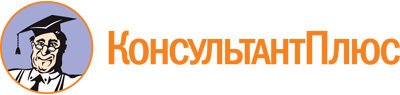 Приказ Министерства физической культуры, спорта и туризма Оренбургской области от 14.03.2019 N 73
(ред. от 09.06.2022)
"Об утверждении административного регламента предоставления государственной услуги по оценке качества оказания общественно полезных услуг в сфере физической культуры и спорта"
(вместе с "Административным регламентом предоставления государственной услуги по оценке качества оказания общественно полезных услуг социально ориентированными некоммерческими организациями в соответствии с установленными критериями оценки качества оказания общественно полезных услуг в сфере физической культуры и спорта")Документ предоставлен КонсультантПлюс

www.consultant.ru

Дата сохранения: 25.06.2023
 Список изменяющих документов(в ред. Приказов Министерства физической культуры и спорта Оренбургскойобласти от 19.12.2019 N 442, от 17.06.2021 N 215, от 30.09.2021 N 321,от 18.02.2022 N 49, от 09.06.2022 N 156)Список изменяющих документов(в ред. Приказов Министерства физической культуры и спортаОренбургской области от 19.12.2019 N 442, от 17.06.2021 N 215,от 30.09.2021 N 321, от 18.02.2022 N 49, от 09.06.2022 N 156)Список изменяющих документов(в ред. Приказа Министерства физической культуры и спорта Оренбургскойобласти от 17.06.2021 N 215)